Проблема буллинга – травли в детских коллективах – актуальна во всем мире. Существует она и в современной российской школе. Важно не замалчивать проблему. Не делать вида, будто все гладко, в то время когда хотя бы один ученик продолжает подвергаться травле. Чаще всего дети не понимают, что делать в подобных случаях, и тем более не знают, как их не допустить. Поэтому важнейшая обязанность школы – обеспечить безопасное пространство для всех учеников.В нашей школе было проведено собрание ОРК на тему «Введение проекта «Новое школьное пространство», по актуализации и принятию «Антибуллинговой хартии» по противодействию буллингу.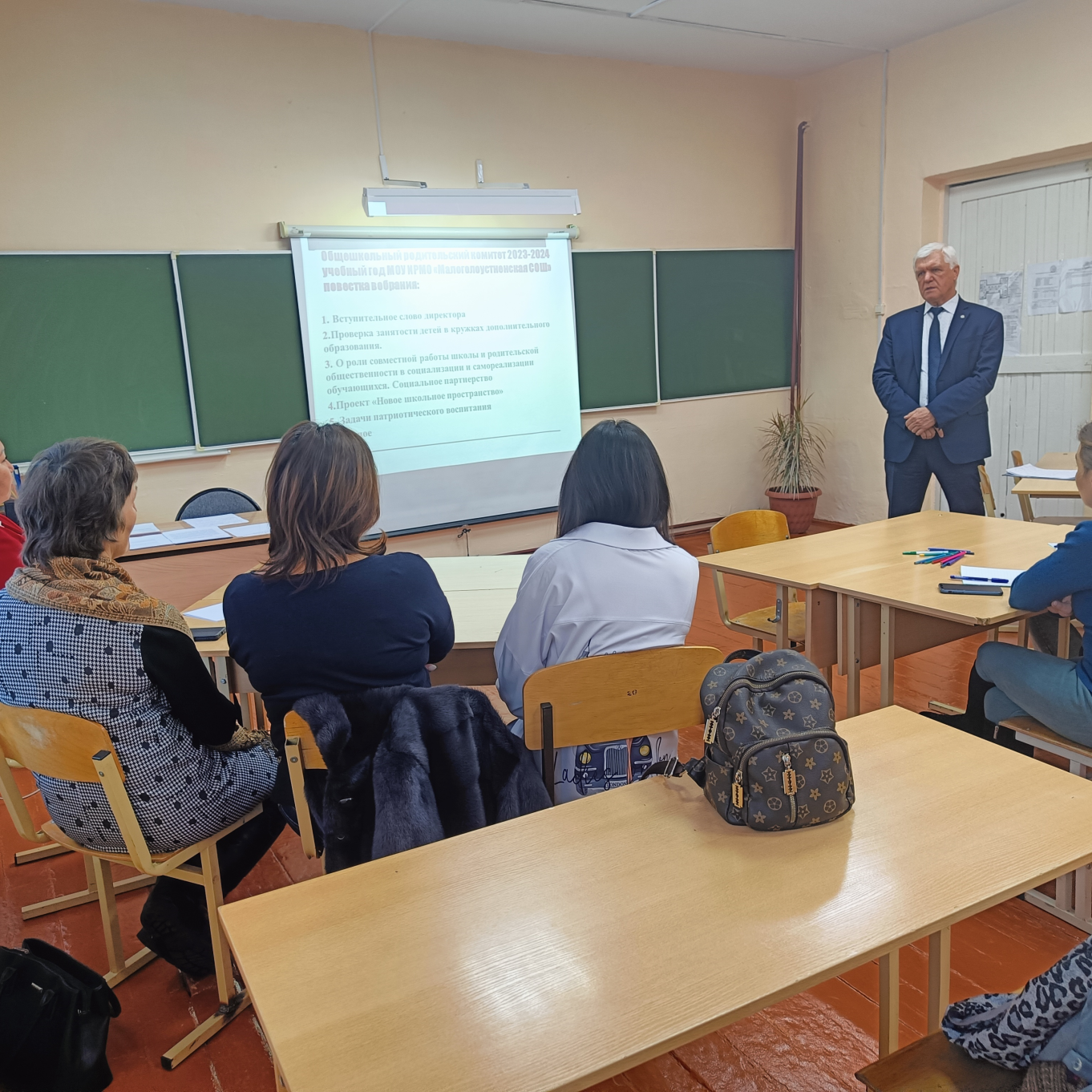 